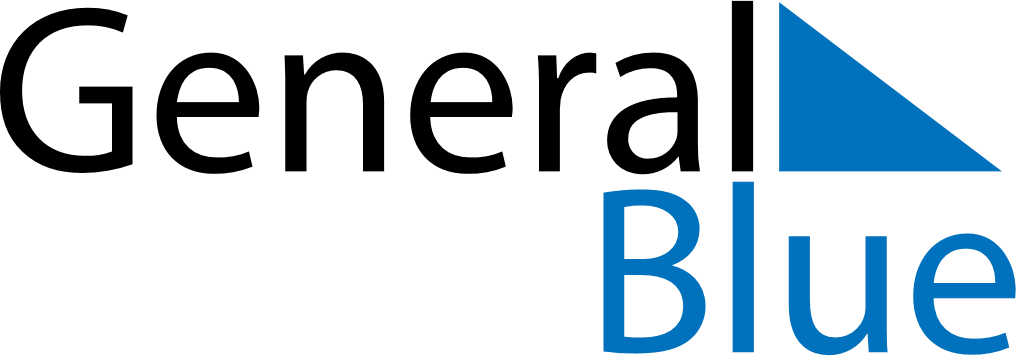 May 2024May 2024May 2024May 2024May 2024May 2024Olupona, Osun, NigeriaOlupona, Osun, NigeriaOlupona, Osun, NigeriaOlupona, Osun, NigeriaOlupona, Osun, NigeriaOlupona, Osun, NigeriaSunday Monday Tuesday Wednesday Thursday Friday Saturday 1 2 3 4 Sunrise: 6:28 AM Sunset: 6:52 PM Daylight: 12 hours and 23 minutes. Sunrise: 6:28 AM Sunset: 6:52 PM Daylight: 12 hours and 23 minutes. Sunrise: 6:27 AM Sunset: 6:52 PM Daylight: 12 hours and 24 minutes. Sunrise: 6:27 AM Sunset: 6:52 PM Daylight: 12 hours and 24 minutes. 5 6 7 8 9 10 11 Sunrise: 6:27 AM Sunset: 6:52 PM Daylight: 12 hours and 24 minutes. Sunrise: 6:27 AM Sunset: 6:52 PM Daylight: 12 hours and 25 minutes. Sunrise: 6:26 AM Sunset: 6:52 PM Daylight: 12 hours and 25 minutes. Sunrise: 6:26 AM Sunset: 6:52 PM Daylight: 12 hours and 25 minutes. Sunrise: 6:26 AM Sunset: 6:52 PM Daylight: 12 hours and 26 minutes. Sunrise: 6:26 AM Sunset: 6:52 PM Daylight: 12 hours and 26 minutes. Sunrise: 6:26 AM Sunset: 6:53 PM Daylight: 12 hours and 26 minutes. 12 13 14 15 16 17 18 Sunrise: 6:25 AM Sunset: 6:53 PM Daylight: 12 hours and 27 minutes. Sunrise: 6:25 AM Sunset: 6:53 PM Daylight: 12 hours and 27 minutes. Sunrise: 6:25 AM Sunset: 6:53 PM Daylight: 12 hours and 27 minutes. Sunrise: 6:25 AM Sunset: 6:53 PM Daylight: 12 hours and 28 minutes. Sunrise: 6:25 AM Sunset: 6:53 PM Daylight: 12 hours and 28 minutes. Sunrise: 6:25 AM Sunset: 6:53 PM Daylight: 12 hours and 28 minutes. Sunrise: 6:25 AM Sunset: 6:54 PM Daylight: 12 hours and 28 minutes. 19 20 21 22 23 24 25 Sunrise: 6:25 AM Sunset: 6:54 PM Daylight: 12 hours and 29 minutes. Sunrise: 6:25 AM Sunset: 6:54 PM Daylight: 12 hours and 29 minutes. Sunrise: 6:24 AM Sunset: 6:54 PM Daylight: 12 hours and 29 minutes. Sunrise: 6:24 AM Sunset: 6:54 PM Daylight: 12 hours and 29 minutes. Sunrise: 6:24 AM Sunset: 6:55 PM Daylight: 12 hours and 30 minutes. Sunrise: 6:24 AM Sunset: 6:55 PM Daylight: 12 hours and 30 minutes. Sunrise: 6:24 AM Sunset: 6:55 PM Daylight: 12 hours and 30 minutes. 26 27 28 29 30 31 Sunrise: 6:24 AM Sunset: 6:55 PM Daylight: 12 hours and 30 minutes. Sunrise: 6:24 AM Sunset: 6:55 PM Daylight: 12 hours and 31 minutes. Sunrise: 6:24 AM Sunset: 6:56 PM Daylight: 12 hours and 31 minutes. Sunrise: 6:24 AM Sunset: 6:56 PM Daylight: 12 hours and 31 minutes. Sunrise: 6:24 AM Sunset: 6:56 PM Daylight: 12 hours and 31 minutes. Sunrise: 6:24 AM Sunset: 6:56 PM Daylight: 12 hours and 31 minutes. 